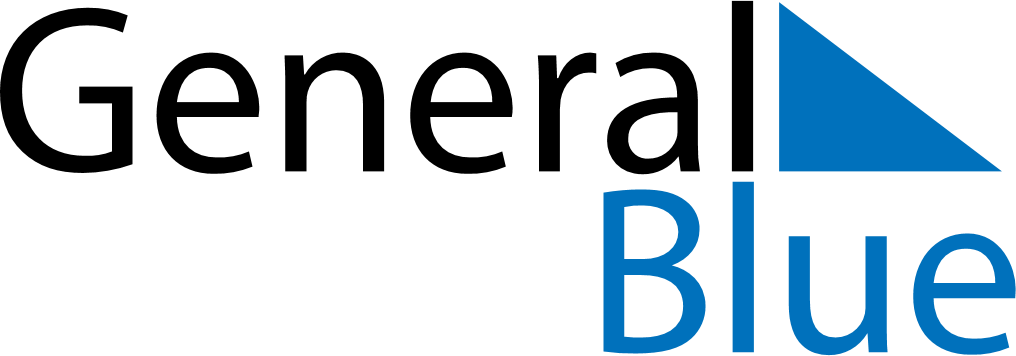 Weekly Meal Tracker November 1, 2021 - November 7, 2021Weekly Meal Tracker November 1, 2021 - November 7, 2021Weekly Meal Tracker November 1, 2021 - November 7, 2021Weekly Meal Tracker November 1, 2021 - November 7, 2021Weekly Meal Tracker November 1, 2021 - November 7, 2021Weekly Meal Tracker November 1, 2021 - November 7, 2021MondayNov 01TuesdayNov 02TuesdayNov 02WednesdayNov 03ThursdayNov 04FridayNov 05SaturdayNov 06SundayNov 07BreakfastLunchDinner